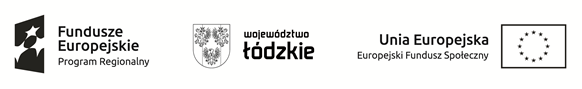 Projekt nr RPLD.10.03.02-10-0004/20 pn. „Zdrowy promyk. Projekt dla wdrożenia Programu profilaktyki nowotworów skóry ze szczególnym uwzględnieniem czerniaka złośliwego dla mieszkańców województwa łódzkiego” współfinansowany ze środków Unii Europejskiej z Europejskiego Funduszu Społecznego w ramach Regionalnego Programu Operacyjnego Województwa Łódzkiego na lata 2014- 2020KARTA RYZYKA- Cz. I- WYPEŁNIA PACJENTImię i nazwisko  …………………………………………………………………………………………………….Data i miejsce wypełnienia ankiety ………………………………./ ……………………………………Data urodzenia (dzień/ miesiąc/ rok)……………………/………………………./……………………Obszar zamieszkania:Płeć: Wykształcenie[  ] podstawowe				[  ] średnie[  ] zawodowe					[  ] wyższe Udział w programie polityki zdrowotnej na terenie woj. łódzkiego:[  ] pierwszorazowy[  ] uczestnik innych programów polityki zdrowotnej woj. łódzkiegoSposób kwalifikacji do programu:	[  ] rejestracja samodzielna- wiek 40-64 r.ż. 	[  ] zaproszenie od lekarza POZMotywacja do udziału w badaniu:	[  ] z powodu wielu pieprzyków, przebarwień, znamion na skórze	[  ] znamię zmieniło się lub wygląda podejrzanie	[  ] pojawiła się nowa zmiana	[  ] w przeszłości zdiagnozowano u mnie nowotwór skóry	[  ] w mojej rodzinie zdiagnozowano raka skóry	[  ] jestem osobą z jasną karnacją, rudą, z niebieskimi lub zielonymi oczami	[  ] jestem osobą o obniżonej odporności	[  ] chcę zbadać skórę w ramach profilaktyki	[  ] inna………………………………………………………………………………Czy poddany/a był/a Pan/Pani kiedykolwiek wcześniej badaniu dermatoskopowemu?	[  ] tak					[  ] nieJeśli tak, to ile razy? …………………………….Czy Pana/Pani aktywność zawodowa jest lub była związana z przebywaniem na słońcu? Jeśli tak to przez ile lat? Obecnie wykonywany zawód:………………………………………………………………………………………………………………………………………………………..Jak ocenia Pan/Pani reakcję swojej skóry na promieniowanie słoneczne latem?Czy w dzieciństwie doświadczył Pan/Pani poważnego oparzenia słonecznego (bolesne oparzenie z intensywnym zaczerwienieniem lub powstaniem pęcherzy, trwające minimum 2 dni)?Czy w ciągu ostatnich 12 miesięcy doświadczył Pan/Pani poważnego oparzenia słonecznego (bolesne oparzenie z intensywnym zaczerwienieniem lub powstaniem pęcherzy, trwające minimum 2 dni)?Liczba tygodni w roku podczas których intensywnie przebywa Pan/Pani na słońcu (wczasy, działka, praca zawodowa, hobby):……………….Hobby związane z intensywnym przebywaniem na słońcu………………………………………………………………………………………………………………………………………………………..Czy korzysta Pan/i z solarium?	[  ] nie			[  ] tak, do 20 razy lub mniej w roku	[  ] tak, więcej niż 20 razy w rokuCzy korzystał Pan/Pani z solarium przed ukończeniem 18 r.ż.?	[  ] nie			[  ] tak			[  ] nie pamiętam  Od ilu lat korzysta Pan/i z solarium? ………………………………….Czy korzystała Pan/i z solarium w ciągu ostatnich 12 miesięcy?	[  ] nie					[  ] tak	Jeśli tak, proszę podać ilość wizyt w solarium w ciągu ostatnich 12 miesięcy:…………………………Czy korzysta, lub korzystał Pan/i z lamp kwarcowych?	[  ] nie				[  ] takJak często stosowała Pan/i kremy z filtrem UV podczas przebywania na słońcu powyżej 1h?	[  ] nigdy			[  ] zawsze	[  ] czasamiCzy stosowała Pan/i kremy przeciwsłoneczne podczas opalania w ciągu ostatnich 12 miesięcy?	[  ] nigdy			[  ] zawsze	[  ] czasem			[  ] nie opalam sięJakich kremów z filtrem UV używa Pan/i najczęściejCzy nosiła Pan/i okulary z filtrem UV w słoneczne dni?	[  ] nigdy		[  ] czasem		[  ] zawszeCzy spędził/a Pan/i rok lub więcej w kraju o znacznie wyższym nasłonecznieniu, niż miejsce obecnego zamieszkania?	[  ] nie				[  ] tak, przed osiągnięciem 18. r.ż./ liczba lat……………..	[  ] tak, w życiu dorosłym/ liczba lat……………………………Jak często zgłasza się Pan/i na badanie swoich znamion?	[  ] częściej niż raz w roku			[  ] raz na 2 lata	[  ] raz w roku					[  ] to moje pierwsze badanieCzy zna Pan/i liczbę znamion na ciele?Czy przeprowadzał Pan/i samobadanie skóry w ciągu ostatnich 12 miesięcy?Czy starał/a się Pan/i ograniczać bezpośrednią ekspozycje na słońce w godzinach wysokiego nasłonecznienia?	[  ] tak			[  ] nie 			[  ] nie wiemCzy chorował/a Pan/i na czerniaka?	[  ] tak			[  ] nie			[  ] nie wiemCzy chorował/a Pan/i na inne nowotwory skóry?	[  ] tak			[  ] nie			[  ] nie wiemCzy ktoś w Pana/Pani najbliższej rodzinie chorował na czerniaka (krewni pierwszego stopnia: ojciec, matka, brak, siostra):	[  ] nie		[  ] tak, 1 osoba		[  ] tak, więcej niż 2 osoby	[  ] nie wiemCzy przyjmuje Pan/i leki immunosupresyjne?	[  ] tak				[  ] nie			[  ] nie wiemCzy cierpi Pan/i na przewlekłe choroby zapalne skóry?	[  ] tak				[  ] nie			[  ] nie wiemWieśMiasto do 10 tys. mieszkańcówMiasto do 50 tys. mieszkańcówMiasto od 50 tys.- 100tys. mieszkańcówMiasto od 100 tys. mieszkańcówMiasto powyżej 500 tys. mieszkańcówKobietaMężczyznaNieTak, przez 1 rok lub mniejTak, przez 1- 5 latTak, przez 5- 10 latTak, przez ponad 10 latZawsze ulega oparzeniom, nigdy się nie opala ( opala się zawsze tylko na czerwono)Zawsze ulega oparzeniom, opala się minimalnie lub z trudnością ( opala się zawsze na czerwono tylko nieznacznie zmieniając później kolor na brązowy) Najpierw ulega oparzeniom, a następnie się opala ( najpierw opala się na czerwono dopiero później na brązowo)Ulega oparzeniom w sposób minimalny, opala się bez trudu ( opala się zawsze na brązowo)NieTak, 1-2 razyTak, ponad 2 razyNie pamiętam NieTak, 1-2 razyTak, ponad 2 razyNie pamiętam Poniżej 10 SPF10- 20 SPF20 SPF20- 40 SPF50 SPF i więcejMniej niż 2525- 5050- 100Więcej niż 100Nie znamNieTak, codziennieTak, raz w tygodniuTak, raz w miesiącuTak, raz na pół rokuNie wiem/ nie pamiętam